Homework Grid – Year 6 – Autumn 2Homework Grid – Year 6 – Autumn 2Homework Grid – Year 6 – Autumn 2Homework Grid – Year 6 – Autumn 2Literacy:Read your reading book at least three times a week. Continue to use Reading Plus.Practise spellings each week provided by your teacher.Literacy:Read your reading book at least three times a week. Continue to use Reading Plus.Practise spellings each week provided by your teacher.Maths:Practise your number bonds and times tables regularly.Complete TT Rockstars online.Work through the MyMaths that has been set.Maths:Practise your number bonds and times tables regularly.Complete TT Rockstars online.Work through the MyMaths that has been set.I am a writer:Write a Winter poem including exciting adjectives and verb, and present to the class.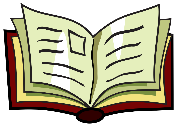 I am a poet: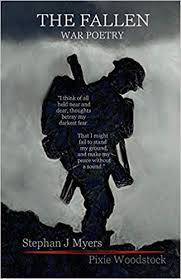 Memorise a verse from a war poem and present it to the class.I am a poet:Memorise a verse from a war poem and present it to the class.I am a mathematician:https://classroom.thenational.academy/lessons/linking-place-value-and-multiplication-c4vpctComplete the lesson online and upload any work completed on to class dojo.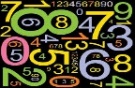 I am musician:Learn and perform a traditional Christmas carol. Be as creative as you like and feel free to change the music genre (e.g. rap, classical, pop, jazz etc)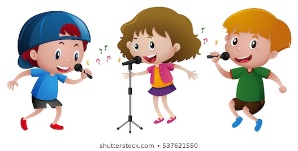 I am a global warrior: https://worldslargestlesson.globalgoals.org/resource/introducing-explorers-for-the-global-goals/#:~:text=This%20starter%20pack%20introduces%20the,solving%2C%20creativity%20and%20effective%20communication.Design and create a new global goals character. Think about what their main characteristics will be and how this will help achieve the global goals. I am a global warrior: https://worldslargestlesson.globalgoals.org/resource/introducing-explorers-for-the-global-goals/#:~:text=This%20starter%20pack%20introduces%20the,solving%2C%20creativity%20and%20effective%20communication.Design and create a new global goals character. Think about what their main characteristics will be and how this will help achieve the global goals. I am kind: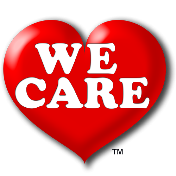 Make a little gift to give to a secret partner in the class. You can use materials from the classroom if you need to. I am a chef: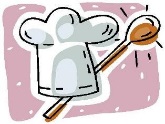 Find out about Christmas meals from around the world. Present your findings using any medium.I am an artist: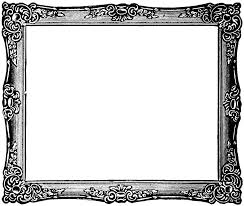 I am an artist:I am a mathematician:https://classroom.thenational.academy/lessons/to-recognise-identify-and-describe-unit-fractions-ccwpceComplete the lesson online and upload any work completed on to class dojo. Please upload as much of your homework on to class dojo.Please upload as much of your homework on to class dojo.Please upload as much of your homework on to class dojo.Please upload as much of your homework on to class dojo.